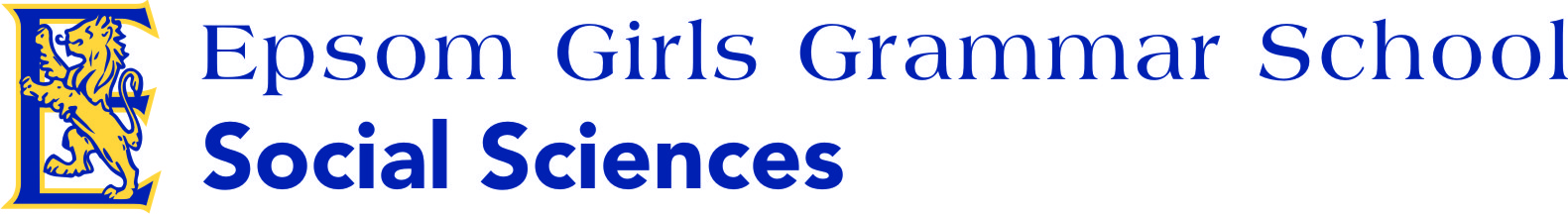 Epsom Girls Grammar School Vision and ValuesVision: Enabling students to be confident, active, resilient learnersEpsom Girls Grammar School is a leading New Zealand school founded on traditions of service and commitment to girls’ education and focused on developing young women to become confident and resilient learners, actively contributing to their communities.Values: Courage, compassion, curiosity, communityPosition: 	Social Sciences teacher, teaching junior Business Studies
Fixed term, part-time position for Terms 1 & 2, 2022Responsible to: HOD of Commerce and HOD of Business StudiesDirect involvement with: Junior Business Studies teachers	Primary Responsibility: To contribute to the development of a learning environment in which the aims of the Learning at EGGS Statement may be achieved within the specific context of the Social Sciences Learning Area.KEY TASKS: To teach: year 9 Business class in the first half of the year [terms 1 and 2] – 3 periods per week To know their learners and be able to identify ‘next steps’ for studentsFacilitate learning by developing positive student relationships, class environment, and encourage the individual student’s best achievement. To develop learner agency and a collaborative, student centred classroomPlan and deliver the 9 Business EGGS curriculum in collaboration with other junior Business teachersHave current experience in teaching under the NZ Curriculum Attend relevant department and staff meetings and contribute to discussions and planningbe a reflective classroom practitionerContribute to shared teaching and learning resources within the DepartmentFulfil requirements in terms of reporting to parents on student achievementKEY SKILLS: A sound subject knowledge base and a commitment to developing this further. Confidence in the use of ICT to enhance a blended learning environmentEffective classroom application of current educational thinking and developments within the curriculum areaHave excellent communication skills, both with colleagues and studentsHave strong organisational skillsAbility to create effective learning opportunities through careful planning and the creation of appropriate teaching resourcesAbility to engage students in learning and foster positive learning relationshipsThe Successful Applicant Should:  Be inclusive and culturally responsive, with a commitment to the Te Tiriti o Waitangi partnershipBe committed to a restorative approach in dealing with students, families, and colleaguesBe passionate, dynamic and willing to try varied and innovative approaches in delivering the Business Studies programmes in the classroom Be energetic and enthusiasticValue student-centred learningShow initiativeValue and engage in a reflective approach to teaching and best practice in the classroomBe a contributing team member to the Social Studies Department; be responsive to direction